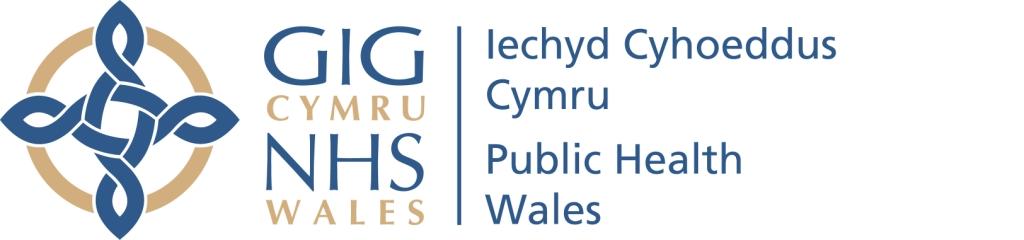 Confirmed Minutes of the Board Meeting held on 26 July 2018, in Cardiff and Vale College, Dumballs Road, Cardiff, CF10 5FEThe meeting commenced at 09:30The meeting closed at 12:30Present:Present:Present:Jan Williams(JW)ChairTracey Cooper(TC)Chief ExecutiveSian Bolton(SB)Interim Executive Director of Quality, Nursing and Allied Health ProfessionalsKate Eden(KE)Vice Chair, Non-Executive Director and Chair of the Audit and Corporate Governance and Quality, Safety and Improvement CommitteesDyfed Edwards(DE)Non-Executive DirectorShantini Paranjothy(SP)Non-Executive DirectorChrissie Pickin(CP)Executive Director of Health and WellbeingJudi Rhys(JR)Non-Executive DirectorTerence Rose(TR)Non-Executive Director and Chair of the People and Organisational Development CommitteeQuentin Sandifer(QS)Executive Director of Public Health Services/Medical DirectorAlison Ward(AW)Non-Executive DirectorIn Attendance:In Attendance:In Attendance:Sally Attwood(on behalf of Huw George)(SA)Deputy Director Strategy and PlanningPhil Bushby(PB)Director of People and Organisational DevelopmentAlisha Davies(on behalf of Mark Bellis and for item PHW102/2018)(AD)Head of Research & DevelopmentAngela Fisher(on behalf of Huw George)(AF)Deputy Director of FinanceCathie Steele(CS)Acting Board Secretary and Head of Corporate GovernanceStephanie Wilkins(SW)Representative of Staff Partnership ForumJohn Lawson(for item PHW93/2018)(JL)Senior Risk Officer(09:30 – 10:15hours)ObserversEleanor HigginsCorporate Governance ManagerReanne ReffellCorporate Governance OfficerGabrielle SmithWales Audit OfficeCommunication SupportCommunication SupportCommunication SupportLeah MorantzHead of CommunicationsCarwyn WilliamsWeb Officer, CommunicationsSecretariat:Secretariat:Secretariat:Cathie Steele(CS)Deputy Board SecretaryApologies:Apologies:Apologies:Mark Bellis(MB)Director of Policy, Research and International DevelopmentHuw George(HG)Deputy Chief Executive and Executive Director of Finance and OperationsClaire Lewis(CL)Representative of Staff Partnership ForumPHW86/2018PHW86/2018WelcomeWelcomeJW opened the meeting and welcomed all present, particularly Alison Ward (AW) attending her first meeting as Non-Executive Director, Cathie Steele attending her first meeting as Acting Board Secretary and Sally Attwood and Angela Fisher attending on behalf of Huw George.JW also welcomed all those joining via livestreaming and indicated that the papers were available on the Public Health Wales internet.JW opened the meeting and welcomed all present, particularly Alison Ward (AW) attending her first meeting as Non-Executive Director, Cathie Steele attending her first meeting as Acting Board Secretary and Sally Attwood and Angela Fisher attending on behalf of Huw George.JW also welcomed all those joining via livestreaming and indicated that the papers were available on the Public Health Wales internet.JW opened the meeting and welcomed all present, particularly Alison Ward (AW) attending her first meeting as Non-Executive Director, Cathie Steele attending her first meeting as Acting Board Secretary and Sally Attwood and Angela Fisher attending on behalf of Huw George.JW also welcomed all those joining via livestreaming and indicated that the papers were available on the Public Health Wales internet.JW opened the meeting and welcomed all present, particularly Alison Ward (AW) attending her first meeting as Non-Executive Director, Cathie Steele attending her first meeting as Acting Board Secretary and Sally Attwood and Angela Fisher attending on behalf of Huw George.JW also welcomed all those joining via livestreaming and indicated that the papers were available on the Public Health Wales internet.PHW87/2018PHW87/2018Apologies and IntroductionsApologies and IntroductionsJW introduced the agenda, noting that the Board was responsible for: formulation of strategic direction; overseeing delivery; setting risk appetite and overseeing strategic risks; and setting tone and culture for the organisation.  The July agenda, of necessity, included a number of 2017/18 year-end reports, all of which signalled that Public Health Wales had enjoyed a successful year, with a number of key achievements.  The agenda also included key ‘future focus’ items, notably the IANPHI Review report and the Long Term Strategy.  The integrated performance report also enabled members to exercise oversight of delivery against the 2018/19 Operational Plan.The Board noted the apologies for absence.JW introduced the agenda, noting that the Board was responsible for: formulation of strategic direction; overseeing delivery; setting risk appetite and overseeing strategic risks; and setting tone and culture for the organisation.  The July agenda, of necessity, included a number of 2017/18 year-end reports, all of which signalled that Public Health Wales had enjoyed a successful year, with a number of key achievements.  The agenda also included key ‘future focus’ items, notably the IANPHI Review report and the Long Term Strategy.  The integrated performance report also enabled members to exercise oversight of delivery against the 2018/19 Operational Plan.The Board noted the apologies for absence.JW introduced the agenda, noting that the Board was responsible for: formulation of strategic direction; overseeing delivery; setting risk appetite and overseeing strategic risks; and setting tone and culture for the organisation.  The July agenda, of necessity, included a number of 2017/18 year-end reports, all of which signalled that Public Health Wales had enjoyed a successful year, with a number of key achievements.  The agenda also included key ‘future focus’ items, notably the IANPHI Review report and the Long Term Strategy.  The integrated performance report also enabled members to exercise oversight of delivery against the 2018/19 Operational Plan.The Board noted the apologies for absence.JW introduced the agenda, noting that the Board was responsible for: formulation of strategic direction; overseeing delivery; setting risk appetite and overseeing strategic risks; and setting tone and culture for the organisation.  The July agenda, of necessity, included a number of 2017/18 year-end reports, all of which signalled that Public Health Wales had enjoyed a successful year, with a number of key achievements.  The agenda also included key ‘future focus’ items, notably the IANPHI Review report and the Long Term Strategy.  The integrated performance report also enabled members to exercise oversight of delivery against the 2018/19 Operational Plan.The Board noted the apologies for absence.PHW88/2018PHW88/2018Declarations of interestDeclarations of interestThere were no declarations of interest.There were no declarations of interest.There were no declarations of interest.There were no declarations of interest.PHW89/2018PHW89/2018  Minutes and action from the previous meeting     Minutes and action from the previous meeting   Minutes from the Board Meeting on 30 May and 31 May 2018 The Board approved the minutes as an accurate record of the meetings 30 May and (ref 3.1.a.260718) and 31 May 2018 (ref 3.1.b.260718).Board Action LogThe Board noted the Action Log (ref 3.2.260718).  The Board agreed to close the actions marked as completed.  Matter Arising - Minute Reference PHW65/2018: Welsh Language Compliance NoticePB reported receipt of the awaited draft compliance notice from Welsh Language Commissioner’s Imposition Team.  The People and Organisational Development Committee would receive a report at the September meeting.  Minutes from the Board Meeting on 30 May and 31 May 2018 The Board approved the minutes as an accurate record of the meetings 30 May and (ref 3.1.a.260718) and 31 May 2018 (ref 3.1.b.260718).Board Action LogThe Board noted the Action Log (ref 3.2.260718).  The Board agreed to close the actions marked as completed.  Matter Arising - Minute Reference PHW65/2018: Welsh Language Compliance NoticePB reported receipt of the awaited draft compliance notice from Welsh Language Commissioner’s Imposition Team.  The People and Organisational Development Committee would receive a report at the September meeting.  Minutes from the Board Meeting on 30 May and 31 May 2018 The Board approved the minutes as an accurate record of the meetings 30 May and (ref 3.1.a.260718) and 31 May 2018 (ref 3.1.b.260718).Board Action LogThe Board noted the Action Log (ref 3.2.260718).  The Board agreed to close the actions marked as completed.  Matter Arising - Minute Reference PHW65/2018: Welsh Language Compliance NoticePB reported receipt of the awaited draft compliance notice from Welsh Language Commissioner’s Imposition Team.  The People and Organisational Development Committee would receive a report at the September meeting.  Minutes from the Board Meeting on 30 May and 31 May 2018 The Board approved the minutes as an accurate record of the meetings 30 May and (ref 3.1.a.260718) and 31 May 2018 (ref 3.1.b.260718).Board Action LogThe Board noted the Action Log (ref 3.2.260718).  The Board agreed to close the actions marked as completed.  Matter Arising - Minute Reference PHW65/2018: Welsh Language Compliance NoticePB reported receipt of the awaited draft compliance notice from Welsh Language Commissioner’s Imposition Team.  The People and Organisational Development Committee would receive a report at the September meeting.  PHW90/2018            PHW90/2018            Chief Executive’s reportChief Executive’s reportThe Board received the Chief Executive’s Report (ref 4.260718).  TC drew attention to the following: the suspension of membership of new fellows to the European Programme for Intervention Epidemiology Training (EPIET) until the outcome of the United Kingdom leaving the European Union was known; the achievement of a Silver Corporate Health Standard, and the work of Jane Rees and the team in achievement of this standard; and TC’s attendance with HG and QS at a Health, Social Care and Sport Committee evidence session.  The Board agreed to receive the response to the questions asked at the Health and Social Care Committee outside the meeting.Action: CS09:45 Quentin Sandifer joined the meetingThe Board discussed the impact of leaving the European Union and agreed to discuss this further at a Board Development session, prior to receipt of a report at the November Board meeting.Action: QS/MBThe Board received the Chief Executive’s Report (ref 4.260718).  TC drew attention to the following: the suspension of membership of new fellows to the European Programme for Intervention Epidemiology Training (EPIET) until the outcome of the United Kingdom leaving the European Union was known; the achievement of a Silver Corporate Health Standard, and the work of Jane Rees and the team in achievement of this standard; and TC’s attendance with HG and QS at a Health, Social Care and Sport Committee evidence session.  The Board agreed to receive the response to the questions asked at the Health and Social Care Committee outside the meeting.Action: CS09:45 Quentin Sandifer joined the meetingThe Board discussed the impact of leaving the European Union and agreed to discuss this further at a Board Development session, prior to receipt of a report at the November Board meeting.Action: QS/MBThe Board received the Chief Executive’s Report (ref 4.260718).  TC drew attention to the following: the suspension of membership of new fellows to the European Programme for Intervention Epidemiology Training (EPIET) until the outcome of the United Kingdom leaving the European Union was known; the achievement of a Silver Corporate Health Standard, and the work of Jane Rees and the team in achievement of this standard; and TC’s attendance with HG and QS at a Health, Social Care and Sport Committee evidence session.  The Board agreed to receive the response to the questions asked at the Health and Social Care Committee outside the meeting.Action: CS09:45 Quentin Sandifer joined the meetingThe Board discussed the impact of leaving the European Union and agreed to discuss this further at a Board Development session, prior to receipt of a report at the November Board meeting.Action: QS/MBThe Board received the Chief Executive’s Report (ref 4.260718).  TC drew attention to the following: the suspension of membership of new fellows to the European Programme for Intervention Epidemiology Training (EPIET) until the outcome of the United Kingdom leaving the European Union was known; the achievement of a Silver Corporate Health Standard, and the work of Jane Rees and the team in achievement of this standard; and TC’s attendance with HG and QS at a Health, Social Care and Sport Committee evidence session.  The Board agreed to receive the response to the questions asked at the Health and Social Care Committee outside the meeting.Action: CS09:45 Quentin Sandifer joined the meetingThe Board discussed the impact of leaving the European Union and agreed to discuss this further at a Board Development session, prior to receipt of a report at the November Board meeting.Action: QS/MBPHW91/2018PHW91/2018Annual ReportAnnual ReportThe Board received the annual report (ref 5.1.a.260718)In introducing the report, TC thanked all involved in its production, particularly Daniel Owens, Communications Manager and Melanie Westlake, former Board Secretary.  TC noted that Melanie Westlake had taken up a secondment as the Head of NHS Board Governance at Welsh Government. The Board approved the Annual Report, for formal launch at the Annual General Meeting.The Board received the annual report (ref 5.1.a.260718)In introducing the report, TC thanked all involved in its production, particularly Daniel Owens, Communications Manager and Melanie Westlake, former Board Secretary.  TC noted that Melanie Westlake had taken up a secondment as the Head of NHS Board Governance at Welsh Government. The Board approved the Annual Report, for formal launch at the Annual General Meeting.The Board received the annual report (ref 5.1.a.260718)In introducing the report, TC thanked all involved in its production, particularly Daniel Owens, Communications Manager and Melanie Westlake, former Board Secretary.  TC noted that Melanie Westlake had taken up a secondment as the Head of NHS Board Governance at Welsh Government. The Board approved the Annual Report, for formal launch at the Annual General Meeting.The Board received the annual report (ref 5.1.a.260718)In introducing the report, TC thanked all involved in its production, particularly Daniel Owens, Communications Manager and Melanie Westlake, former Board Secretary.  TC noted that Melanie Westlake had taken up a secondment as the Head of NHS Board Governance at Welsh Government. The Board approved the Annual Report, for formal launch at the Annual General Meeting.PHW92/2018PHW92/2018Annual Quality StatementAnnual Quality StatementThe Board received the Annual Quality Statement (AQS) and the Young Person’s Quality Statement (YPQS) (ref 5.1.b.260718).  SB introduced the AQS, noting the statutory requirement to publish a statement, and the YPQS, which represented good practice.KE reported that the Quality, Safety and Improvement Committee had received the statement and members had been impressed with the quality.  She noted that the priorities chosen by the young people within the YPQS reflected those of the Board.The Board discussed the report noting specifically high standard, digital accessibility, and presentation of YPQS. The Board agreed to forward the AQS and the YPQS to Vaughan Gething, Cabinet Secretary for Health and Social Services and the YPQS with Huw Irranca-Davies, Minister for Children, Older People and Social Care.Action: JWThe Board approved the AQS and the YPQS for formal launch at the Annual General Meeting (AGM).The Board received the Annual Quality Statement (AQS) and the Young Person’s Quality Statement (YPQS) (ref 5.1.b.260718).  SB introduced the AQS, noting the statutory requirement to publish a statement, and the YPQS, which represented good practice.KE reported that the Quality, Safety and Improvement Committee had received the statement and members had been impressed with the quality.  She noted that the priorities chosen by the young people within the YPQS reflected those of the Board.The Board discussed the report noting specifically high standard, digital accessibility, and presentation of YPQS. The Board agreed to forward the AQS and the YPQS to Vaughan Gething, Cabinet Secretary for Health and Social Services and the YPQS with Huw Irranca-Davies, Minister for Children, Older People and Social Care.Action: JWThe Board approved the AQS and the YPQS for formal launch at the Annual General Meeting (AGM).The Board received the Annual Quality Statement (AQS) and the Young Person’s Quality Statement (YPQS) (ref 5.1.b.260718).  SB introduced the AQS, noting the statutory requirement to publish a statement, and the YPQS, which represented good practice.KE reported that the Quality, Safety and Improvement Committee had received the statement and members had been impressed with the quality.  She noted that the priorities chosen by the young people within the YPQS reflected those of the Board.The Board discussed the report noting specifically high standard, digital accessibility, and presentation of YPQS. The Board agreed to forward the AQS and the YPQS to Vaughan Gething, Cabinet Secretary for Health and Social Services and the YPQS with Huw Irranca-Davies, Minister for Children, Older People and Social Care.Action: JWThe Board approved the AQS and the YPQS for formal launch at the Annual General Meeting (AGM).The Board received the Annual Quality Statement (AQS) and the Young Person’s Quality Statement (YPQS) (ref 5.1.b.260718).  SB introduced the AQS, noting the statutory requirement to publish a statement, and the YPQS, which represented good practice.KE reported that the Quality, Safety and Improvement Committee had received the statement and members had been impressed with the quality.  She noted that the priorities chosen by the young people within the YPQS reflected those of the Board.The Board discussed the report noting specifically high standard, digital accessibility, and presentation of YPQS. The Board agreed to forward the AQS and the YPQS to Vaughan Gething, Cabinet Secretary for Health and Social Services and the YPQS with Huw Irranca-Davies, Minister for Children, Older People and Social Care.Action: JWThe Board approved the AQS and the YPQS for formal launch at the Annual General Meeting (AGM).PHW93/2018PHW93/2018PHW93/2018Board Assurance FrameworkThe Board received the Board Assurance Framework (BAF) (ref 5.2.260718).TC introduced the framework, noting the progress made and the work still ongoing.JW noted that, as the detail around risk 4, cyber security, was confidential Board members had received further detail outside the meeting.JL explained the new framework in detail.The Board discussed the BAF, noting that best practice in risk management involved managing risk registers dynamically and using escalation and de-escalation.The Board:Considered the revised BAF; andApproved the closure of the 2017/18 BAF.The Board also agreed to record the impact of leaving the European Union as a corporate risk.Action: JLJohn Lawson left the meeting (10:15)The Board received the Board Assurance Framework (BAF) (ref 5.2.260718).TC introduced the framework, noting the progress made and the work still ongoing.JW noted that, as the detail around risk 4, cyber security, was confidential Board members had received further detail outside the meeting.JL explained the new framework in detail.The Board discussed the BAF, noting that best practice in risk management involved managing risk registers dynamically and using escalation and de-escalation.The Board:Considered the revised BAF; andApproved the closure of the 2017/18 BAF.The Board also agreed to record the impact of leaving the European Union as a corporate risk.Action: JLJohn Lawson left the meeting (10:15)The Board received the Board Assurance Framework (BAF) (ref 5.2.260718).TC introduced the framework, noting the progress made and the work still ongoing.JW noted that, as the detail around risk 4, cyber security, was confidential Board members had received further detail outside the meeting.JL explained the new framework in detail.The Board discussed the BAF, noting that best practice in risk management involved managing risk registers dynamically and using escalation and de-escalation.The Board:Considered the revised BAF; andApproved the closure of the 2017/18 BAF.The Board also agreed to record the impact of leaving the European Union as a corporate risk.Action: JLJohn Lawson left the meeting (10:15)The Board received the Board Assurance Framework (BAF) (ref 5.2.260718).TC introduced the framework, noting the progress made and the work still ongoing.JW noted that, as the detail around risk 4, cyber security, was confidential Board members had received further detail outside the meeting.JL explained the new framework in detail.The Board discussed the BAF, noting that best practice in risk management involved managing risk registers dynamically and using escalation and de-escalation.The Board:Considered the revised BAF; andApproved the closure of the 2017/18 BAF.The Board also agreed to record the impact of leaving the European Union as a corporate risk.Action: JLJohn Lawson left the meeting (10:15)PHW94/2018PHW94/2018PHW94/2018Health and Safety: Health and Safety Executive Inspections ReportThe Board received the Health and Safety: Health and Safety Executive Inspections Report (ref 5.3.260718 and 5.3.260718 App 1).SA introduced the report, noting the two improvement notices, the actions taken to address the containment issue identified in University Hospital Llandough (UHL) and the detailed action plan to address the issues identified in the laboratories in University Hospital of Wales (UHW).QS provided further detail relating to the laboratories in UHW.    TR commented on his communications with the Head of Estates and Health and Safety, Mark Parsons, and noted the constructive working relationship with the HSE Inspector.Members discussed the report, acknowledging that the improvement notice came at a time of organisational challenged in the microbiology laboratory at UHW.  The Board was aware of the wider microbiology stabilisation plan and the strenuous efforts being made by laboratory staff and managers.  UCAS accreditation was testament to their good work.The Board noted the actions being taken to resolve the HSE improvement notice and agreed to receive an update in August 2018 outside the meeting.Action: HG/QSThe Board received the Health and Safety: Health and Safety Executive Inspections Report (ref 5.3.260718 and 5.3.260718 App 1).SA introduced the report, noting the two improvement notices, the actions taken to address the containment issue identified in University Hospital Llandough (UHL) and the detailed action plan to address the issues identified in the laboratories in University Hospital of Wales (UHW).QS provided further detail relating to the laboratories in UHW.    TR commented on his communications with the Head of Estates and Health and Safety, Mark Parsons, and noted the constructive working relationship with the HSE Inspector.Members discussed the report, acknowledging that the improvement notice came at a time of organisational challenged in the microbiology laboratory at UHW.  The Board was aware of the wider microbiology stabilisation plan and the strenuous efforts being made by laboratory staff and managers.  UCAS accreditation was testament to their good work.The Board noted the actions being taken to resolve the HSE improvement notice and agreed to receive an update in August 2018 outside the meeting.Action: HG/QSThe Board received the Health and Safety: Health and Safety Executive Inspections Report (ref 5.3.260718 and 5.3.260718 App 1).SA introduced the report, noting the two improvement notices, the actions taken to address the containment issue identified in University Hospital Llandough (UHL) and the detailed action plan to address the issues identified in the laboratories in University Hospital of Wales (UHW).QS provided further detail relating to the laboratories in UHW.    TR commented on his communications with the Head of Estates and Health and Safety, Mark Parsons, and noted the constructive working relationship with the HSE Inspector.Members discussed the report, acknowledging that the improvement notice came at a time of organisational challenged in the microbiology laboratory at UHW.  The Board was aware of the wider microbiology stabilisation plan and the strenuous efforts being made by laboratory staff and managers.  UCAS accreditation was testament to their good work.The Board noted the actions being taken to resolve the HSE improvement notice and agreed to receive an update in August 2018 outside the meeting.Action: HG/QSThe Board received the Health and Safety: Health and Safety Executive Inspections Report (ref 5.3.260718 and 5.3.260718 App 1).SA introduced the report, noting the two improvement notices, the actions taken to address the containment issue identified in University Hospital Llandough (UHL) and the detailed action plan to address the issues identified in the laboratories in University Hospital of Wales (UHW).QS provided further detail relating to the laboratories in UHW.    TR commented on his communications with the Head of Estates and Health and Safety, Mark Parsons, and noted the constructive working relationship with the HSE Inspector.Members discussed the report, acknowledging that the improvement notice came at a time of organisational challenged in the microbiology laboratory at UHW.  The Board was aware of the wider microbiology stabilisation plan and the strenuous efforts being made by laboratory staff and managers.  UCAS accreditation was testament to their good work.The Board noted the actions being taken to resolve the HSE improvement notice and agreed to receive an update in August 2018 outside the meeting.Action: HG/QSPHW95/2018PHW95/2018Report following the peer review by the International Association of National Public Health Institutes (IANPHI)Report following the peer review by the International Association of National Public Health Institutes (IANPHI)The Board received the report following the peer review by the International Association of National Public Health Institutes (IANPHI) (ref 5.4.260718).QS introduced the report and summarised the key findings.  The Executive Team had identified five themes to underpin a formal action plan: clarification of system leadership; exploitation of technology; sustainability of cross-sectoral partnerships; strategic and comprehensive approach to research; and alignment of resources.  In the meantime, PHW emerged clearly from the review as the Public Health Institute for Wales, with significant opportunities to position the organisation as a key source of expert advice and support across the public policy spectrum.The Board:Commended QS and his time; Noted the opportunities presented; and Agreed to receive the action plan at a future Board meeting.Action: QSThe Board received the report following the peer review by the International Association of National Public Health Institutes (IANPHI) (ref 5.4.260718).QS introduced the report and summarised the key findings.  The Executive Team had identified five themes to underpin a formal action plan: clarification of system leadership; exploitation of technology; sustainability of cross-sectoral partnerships; strategic and comprehensive approach to research; and alignment of resources.  In the meantime, PHW emerged clearly from the review as the Public Health Institute for Wales, with significant opportunities to position the organisation as a key source of expert advice and support across the public policy spectrum.The Board:Commended QS and his time; Noted the opportunities presented; and Agreed to receive the action plan at a future Board meeting.Action: QSThe Board received the report following the peer review by the International Association of National Public Health Institutes (IANPHI) (ref 5.4.260718).QS introduced the report and summarised the key findings.  The Executive Team had identified five themes to underpin a formal action plan: clarification of system leadership; exploitation of technology; sustainability of cross-sectoral partnerships; strategic and comprehensive approach to research; and alignment of resources.  In the meantime, PHW emerged clearly from the review as the Public Health Institute for Wales, with significant opportunities to position the organisation as a key source of expert advice and support across the public policy spectrum.The Board:Commended QS and his time; Noted the opportunities presented; and Agreed to receive the action plan at a future Board meeting.Action: QSThe Board received the report following the peer review by the International Association of National Public Health Institutes (IANPHI) (ref 5.4.260718).QS introduced the report and summarised the key findings.  The Executive Team had identified five themes to underpin a formal action plan: clarification of system leadership; exploitation of technology; sustainability of cross-sectoral partnerships; strategic and comprehensive approach to research; and alignment of resources.  In the meantime, PHW emerged clearly from the review as the Public Health Institute for Wales, with significant opportunities to position the organisation as a key source of expert advice and support across the public policy spectrum.The Board:Commended QS and his time; Noted the opportunities presented; and Agreed to receive the action plan at a future Board meeting.Action: QSPHW96/2018Public Health Wales Review of Board Committee StructuresPublic Health Wales Review of Board Committee StructuresPublic Health Wales Review of Board Committee StructuresThe Board received the Public Health Wales Review of Board Committee Work Structures (ref 5.5.a.260718). TC thanked MW, former Board Secretary, for her work with the Committee Chairs to complete the annual refresh of the terms of reference.  She then summarised the proposal to introduce a new Knowledge, Research and Innovation Committee and the Technology and Information Advisory Forum.JW commented on the work underway to enhance the assurance role of Board committees, enabling the full Board to focus more on strategic direction.  The four Committees would be in place from 2019, and the terms of reference would be reviewed to assess the impact of the Knowledge, Research and Innovation Committee and the Technology on the work of others.The Board:Approved the amendments to the Terms of Reference and membership of the existing Board Committees. Agreed to the establishment of a Knowledge, Research and Information Board Committee and a Technology and Innovation Advisory Forum to the Board. Approved the Terms of Reference for the Knowledge, Research and Information Board Committee and a Technology and Innovation Advisory Forum.The Board received the Public Health Wales Review of Board Committee Work Structures (ref 5.5.a.260718). TC thanked MW, former Board Secretary, for her work with the Committee Chairs to complete the annual refresh of the terms of reference.  She then summarised the proposal to introduce a new Knowledge, Research and Innovation Committee and the Technology and Information Advisory Forum.JW commented on the work underway to enhance the assurance role of Board committees, enabling the full Board to focus more on strategic direction.  The four Committees would be in place from 2019, and the terms of reference would be reviewed to assess the impact of the Knowledge, Research and Innovation Committee and the Technology on the work of others.The Board:Approved the amendments to the Terms of Reference and membership of the existing Board Committees. Agreed to the establishment of a Knowledge, Research and Information Board Committee and a Technology and Innovation Advisory Forum to the Board. Approved the Terms of Reference for the Knowledge, Research and Information Board Committee and a Technology and Innovation Advisory Forum.The Board received the Public Health Wales Review of Board Committee Work Structures (ref 5.5.a.260718). TC thanked MW, former Board Secretary, for her work with the Committee Chairs to complete the annual refresh of the terms of reference.  She then summarised the proposal to introduce a new Knowledge, Research and Innovation Committee and the Technology and Information Advisory Forum.JW commented on the work underway to enhance the assurance role of Board committees, enabling the full Board to focus more on strategic direction.  The four Committees would be in place from 2019, and the terms of reference would be reviewed to assess the impact of the Knowledge, Research and Innovation Committee and the Technology on the work of others.The Board:Approved the amendments to the Terms of Reference and membership of the existing Board Committees. Agreed to the establishment of a Knowledge, Research and Information Board Committee and a Technology and Innovation Advisory Forum to the Board. Approved the Terms of Reference for the Knowledge, Research and Information Board Committee and a Technology and Innovation Advisory Forum.The Board received the Public Health Wales Review of Board Committee Work Structures (ref 5.5.a.260718). TC thanked MW, former Board Secretary, for her work with the Committee Chairs to complete the annual refresh of the terms of reference.  She then summarised the proposal to introduce a new Knowledge, Research and Innovation Committee and the Technology and Information Advisory Forum.JW commented on the work underway to enhance the assurance role of Board committees, enabling the full Board to focus more on strategic direction.  The four Committees would be in place from 2019, and the terms of reference would be reviewed to assess the impact of the Knowledge, Research and Innovation Committee and the Technology on the work of others.The Board:Approved the amendments to the Terms of Reference and membership of the existing Board Committees. Agreed to the establishment of a Knowledge, Research and Information Board Committee and a Technology and Innovation Advisory Forum to the Board. Approved the Terms of Reference for the Knowledge, Research and Information Board Committee and a Technology and Innovation Advisory Forum.PHW97/2018PHW97/2018Quality, Safety and Improvement Committee Work PlanQuality, Safety and Improvement Committee Work PlanThe Board received the proposed Quality, Safety and Improvement Committee Work Plan for 2018/19 (ref 5.5.b.260718).The Board: Approved the work plan whilst noting that it would develop to underpin the delivery of the Integrated Medium Term Plan and Operational Plan.The Board received the proposed Quality, Safety and Improvement Committee Work Plan for 2018/19 (ref 5.5.b.260718).The Board: Approved the work plan whilst noting that it would develop to underpin the delivery of the Integrated Medium Term Plan and Operational Plan.The Board received the proposed Quality, Safety and Improvement Committee Work Plan for 2018/19 (ref 5.5.b.260718).The Board: Approved the work plan whilst noting that it would develop to underpin the delivery of the Integrated Medium Term Plan and Operational Plan.The Board received the proposed Quality, Safety and Improvement Committee Work Plan for 2018/19 (ref 5.5.b.260718).The Board: Approved the work plan whilst noting that it would develop to underpin the delivery of the Integrated Medium Term Plan and Operational Plan.PHW98/2018PHW98/2018Committees of the Board – approved minutes and the opportunity for Chairs to provide oral updatesCommittees of the Board – approved minutes and the opportunity for Chairs to provide oral updatesThe Board received the report (ref 5.6.260718) and the approved minutes from the:Audit and Corporate Governance Committee meeting of 2 May 2018.Quality, Safety and Improvement Committee meeting of 10 April 2018.The Chair invited the Committee Chairs to bring any specific matters to the attention of the Board.Audit and Corporate Governance CommitteeKE reported that the Committee had met on two occasions during May 2018, for the first of which, on 2 May 2018, the Board had the minutes.  KE reported on the Committee’s assurance work on: an update on progress against the actions following the Wales Audit Office review of Local Public Health Teams; the NHS Collaborative assurance statement; the substantial assurance report from Internal Audit following the review of Health and Care Standards; and the reasonable assurance report from Internal Audit, following the review of training and staff development.Quality, Safety and Improvement CommitteeKE reported that, at its April meeting, the Committee had focused on: an update on microbiology stabilisation and the future operational model and a service user story on the virtual hospital model rolled out to schools.  At its 10 July meeting, the Committee had considered a progress report following a Diabetic Eye Screening Wales incident and a further update on the microbiology stabilisation plan.People and Organisational Development CommitteeTR reported that members had reviewed the actions following the last staff survey and the current Public Health Wales opportunities for apprenticeship and training schemes.  The Board received the report (ref 5.6.260718) and the approved minutes from the:Audit and Corporate Governance Committee meeting of 2 May 2018.Quality, Safety and Improvement Committee meeting of 10 April 2018.The Chair invited the Committee Chairs to bring any specific matters to the attention of the Board.Audit and Corporate Governance CommitteeKE reported that the Committee had met on two occasions during May 2018, for the first of which, on 2 May 2018, the Board had the minutes.  KE reported on the Committee’s assurance work on: an update on progress against the actions following the Wales Audit Office review of Local Public Health Teams; the NHS Collaborative assurance statement; the substantial assurance report from Internal Audit following the review of Health and Care Standards; and the reasonable assurance report from Internal Audit, following the review of training and staff development.Quality, Safety and Improvement CommitteeKE reported that, at its April meeting, the Committee had focused on: an update on microbiology stabilisation and the future operational model and a service user story on the virtual hospital model rolled out to schools.  At its 10 July meeting, the Committee had considered a progress report following a Diabetic Eye Screening Wales incident and a further update on the microbiology stabilisation plan.People and Organisational Development CommitteeTR reported that members had reviewed the actions following the last staff survey and the current Public Health Wales opportunities for apprenticeship and training schemes.  The Board received the report (ref 5.6.260718) and the approved minutes from the:Audit and Corporate Governance Committee meeting of 2 May 2018.Quality, Safety and Improvement Committee meeting of 10 April 2018.The Chair invited the Committee Chairs to bring any specific matters to the attention of the Board.Audit and Corporate Governance CommitteeKE reported that the Committee had met on two occasions during May 2018, for the first of which, on 2 May 2018, the Board had the minutes.  KE reported on the Committee’s assurance work on: an update on progress against the actions following the Wales Audit Office review of Local Public Health Teams; the NHS Collaborative assurance statement; the substantial assurance report from Internal Audit following the review of Health and Care Standards; and the reasonable assurance report from Internal Audit, following the review of training and staff development.Quality, Safety and Improvement CommitteeKE reported that, at its April meeting, the Committee had focused on: an update on microbiology stabilisation and the future operational model and a service user story on the virtual hospital model rolled out to schools.  At its 10 July meeting, the Committee had considered a progress report following a Diabetic Eye Screening Wales incident and a further update on the microbiology stabilisation plan.People and Organisational Development CommitteeTR reported that members had reviewed the actions following the last staff survey and the current Public Health Wales opportunities for apprenticeship and training schemes.  The Board received the report (ref 5.6.260718) and the approved minutes from the:Audit and Corporate Governance Committee meeting of 2 May 2018.Quality, Safety and Improvement Committee meeting of 10 April 2018.The Chair invited the Committee Chairs to bring any specific matters to the attention of the Board.Audit and Corporate Governance CommitteeKE reported that the Committee had met on two occasions during May 2018, for the first of which, on 2 May 2018, the Board had the minutes.  KE reported on the Committee’s assurance work on: an update on progress against the actions following the Wales Audit Office review of Local Public Health Teams; the NHS Collaborative assurance statement; the substantial assurance report from Internal Audit following the review of Health and Care Standards; and the reasonable assurance report from Internal Audit, following the review of training and staff development.Quality, Safety and Improvement CommitteeKE reported that, at its April meeting, the Committee had focused on: an update on microbiology stabilisation and the future operational model and a service user story on the virtual hospital model rolled out to schools.  At its 10 July meeting, the Committee had considered a progress report following a Diabetic Eye Screening Wales incident and a further update on the microbiology stabilisation plan.People and Organisational Development CommitteeTR reported that members had reviewed the actions following the last staff survey and the current Public Health Wales opportunities for apprenticeship and training schemes.  PHW99/2018  Ratification of Chair’s Action and Affixing of the Common SealRatification of Chair’s Action and Affixing of the Common SealRatification of Chair’s Action and Affixing of the Common SealThe Board received the Ratification of Chair’s Action and Affixing of the Common Seal Report (ref 5.7.260718).The Board:Ratified the Chair’s Action to approve the settlement of a compensation claim to the value of £625,000.The Board received the Ratification of Chair’s Action and Affixing of the Common Seal Report (ref 5.7.260718).The Board:Ratified the Chair’s Action to approve the settlement of a compensation claim to the value of £625,000.The Board received the Ratification of Chair’s Action and Affixing of the Common Seal Report (ref 5.7.260718).The Board:Ratified the Chair’s Action to approve the settlement of a compensation claim to the value of £625,000.The Board received the Ratification of Chair’s Action and Affixing of the Common Seal Report (ref 5.7.260718).The Board:Ratified the Chair’s Action to approve the settlement of a compensation claim to the value of £625,000.PHW100/2018  Performance ReportPerformance ReportPerformance ReportThe Board received the performance report (ref 6.1.260718), introduced by SA, on behalf of HG.Operational PerformanceQS provided further detail on colonoscopy and bowel screening and avoidable newborn blood spot screening performance issues.  He also advised that the Executive Team would be reviewing diabetic eye screening performance in further detail.The Board discussed the operational performance and annual performance, noting the wider capacity issue in bowel screening and the request to Diabetic Eye Screening Wales for a performance improvement plan.The Board agreed to write to the Cabinet Secretary for Health and Social Services on the bowel cancer screening performance.Action: JW/TCPeople and Organisational DevelopmentPB noted the improvement in Mandatory and Statutory Training compliance and the work underway in Public Health Services and Health and Wellbeing to improve compliance.  He also noted the “My Contribution” (appraisal) performance figure; all managers had been encouraged to record “My Contribution” on the Electronic Staff Record, which should lead to an improvement. The Board discussed the difficulty in differentiating between work-related stress and other stress and the need for staff to have protected time with managers for appraisal.QualitySB provided further information regarding the concerns’ response times.Overview of finance performanceAF drew the Board’s attention to the key performance targets as the end of quarter 1, noting the £52k under spend and the work with directorates to optimise opportunities.  AF also highlighted the recommendations on page 50 of the report.  She then summarized the position for hosted organisations and the ACEs Hub, together with the status of SLAs/LTAs.  AF went onto highlight investments in the Balance Sheet since April 2018 and the status of the 2018/19 Capital ProgrammeThe Board noted the month 3 position, being a small surplus of £52k on revenue; the key issues associated with Directorate financial £400k of the £2.198m savings target; and the intention to achieve a year-end balanced financial position.The Board received the performance report (ref 6.1.260718), introduced by SA, on behalf of HG.Operational PerformanceQS provided further detail on colonoscopy and bowel screening and avoidable newborn blood spot screening performance issues.  He also advised that the Executive Team would be reviewing diabetic eye screening performance in further detail.The Board discussed the operational performance and annual performance, noting the wider capacity issue in bowel screening and the request to Diabetic Eye Screening Wales for a performance improvement plan.The Board agreed to write to the Cabinet Secretary for Health and Social Services on the bowel cancer screening performance.Action: JW/TCPeople and Organisational DevelopmentPB noted the improvement in Mandatory and Statutory Training compliance and the work underway in Public Health Services and Health and Wellbeing to improve compliance.  He also noted the “My Contribution” (appraisal) performance figure; all managers had been encouraged to record “My Contribution” on the Electronic Staff Record, which should lead to an improvement. The Board discussed the difficulty in differentiating between work-related stress and other stress and the need for staff to have protected time with managers for appraisal.QualitySB provided further information regarding the concerns’ response times.Overview of finance performanceAF drew the Board’s attention to the key performance targets as the end of quarter 1, noting the £52k under spend and the work with directorates to optimise opportunities.  AF also highlighted the recommendations on page 50 of the report.  She then summarized the position for hosted organisations and the ACEs Hub, together with the status of SLAs/LTAs.  AF went onto highlight investments in the Balance Sheet since April 2018 and the status of the 2018/19 Capital ProgrammeThe Board noted the month 3 position, being a small surplus of £52k on revenue; the key issues associated with Directorate financial £400k of the £2.198m savings target; and the intention to achieve a year-end balanced financial position.The Board received the performance report (ref 6.1.260718), introduced by SA, on behalf of HG.Operational PerformanceQS provided further detail on colonoscopy and bowel screening and avoidable newborn blood spot screening performance issues.  He also advised that the Executive Team would be reviewing diabetic eye screening performance in further detail.The Board discussed the operational performance and annual performance, noting the wider capacity issue in bowel screening and the request to Diabetic Eye Screening Wales for a performance improvement plan.The Board agreed to write to the Cabinet Secretary for Health and Social Services on the bowel cancer screening performance.Action: JW/TCPeople and Organisational DevelopmentPB noted the improvement in Mandatory and Statutory Training compliance and the work underway in Public Health Services and Health and Wellbeing to improve compliance.  He also noted the “My Contribution” (appraisal) performance figure; all managers had been encouraged to record “My Contribution” on the Electronic Staff Record, which should lead to an improvement. The Board discussed the difficulty in differentiating between work-related stress and other stress and the need for staff to have protected time with managers for appraisal.QualitySB provided further information regarding the concerns’ response times.Overview of finance performanceAF drew the Board’s attention to the key performance targets as the end of quarter 1, noting the £52k under spend and the work with directorates to optimise opportunities.  AF also highlighted the recommendations on page 50 of the report.  She then summarized the position for hosted organisations and the ACEs Hub, together with the status of SLAs/LTAs.  AF went onto highlight investments in the Balance Sheet since April 2018 and the status of the 2018/19 Capital ProgrammeThe Board noted the month 3 position, being a small surplus of £52k on revenue; the key issues associated with Directorate financial £400k of the £2.198m savings target; and the intention to achieve a year-end balanced financial position.The Board received the performance report (ref 6.1.260718), introduced by SA, on behalf of HG.Operational PerformanceQS provided further detail on colonoscopy and bowel screening and avoidable newborn blood spot screening performance issues.  He also advised that the Executive Team would be reviewing diabetic eye screening performance in further detail.The Board discussed the operational performance and annual performance, noting the wider capacity issue in bowel screening and the request to Diabetic Eye Screening Wales for a performance improvement plan.The Board agreed to write to the Cabinet Secretary for Health and Social Services on the bowel cancer screening performance.Action: JW/TCPeople and Organisational DevelopmentPB noted the improvement in Mandatory and Statutory Training compliance and the work underway in Public Health Services and Health and Wellbeing to improve compliance.  He also noted the “My Contribution” (appraisal) performance figure; all managers had been encouraged to record “My Contribution” on the Electronic Staff Record, which should lead to an improvement. The Board discussed the difficulty in differentiating between work-related stress and other stress and the need for staff to have protected time with managers for appraisal.QualitySB provided further information regarding the concerns’ response times.Overview of finance performanceAF drew the Board’s attention to the key performance targets as the end of quarter 1, noting the £52k under spend and the work with directorates to optimise opportunities.  AF also highlighted the recommendations on page 50 of the report.  She then summarized the position for hosted organisations and the ACEs Hub, together with the status of SLAs/LTAs.  AF went onto highlight investments in the Balance Sheet since April 2018 and the status of the 2018/19 Capital ProgrammeThe Board noted the month 3 position, being a small surplus of £52k on revenue; the key issues associated with Directorate financial £400k of the £2.198m savings target; and the intention to achieve a year-end balanced financial position.PHW101/2018  Public Health Wales Long Term Strategy 2018-2030Public Health Wales Long Term Strategy 2018-2030Public Health Wales Long Term Strategy 2018-2030The Board received the Public Health Wales Long Term Strategy 2018-2030 (ref 7.1.260718 and 7.1.260718 App 1)The Board noted the comprehensive process and timeframe involved in developing the strategy and the opportunities available for members to contribute.  The Board thanked all those involved in the strategy production and looked forward to receiving the receipt of the implementation plan.Action: TCThe Board approved the Long Term Strategy for distribution.The Board received the Public Health Wales Long Term Strategy 2018-2030 (ref 7.1.260718 and 7.1.260718 App 1)The Board noted the comprehensive process and timeframe involved in developing the strategy and the opportunities available for members to contribute.  The Board thanked all those involved in the strategy production and looked forward to receiving the receipt of the implementation plan.Action: TCThe Board approved the Long Term Strategy for distribution.The Board received the Public Health Wales Long Term Strategy 2018-2030 (ref 7.1.260718 and 7.1.260718 App 1)The Board noted the comprehensive process and timeframe involved in developing the strategy and the opportunities available for members to contribute.  The Board thanked all those involved in the strategy production and looked forward to receiving the receipt of the implementation plan.Action: TCThe Board approved the Long Term Strategy for distribution.The Board received the Public Health Wales Long Term Strategy 2018-2030 (ref 7.1.260718 and 7.1.260718 App 1)The Board noted the comprehensive process and timeframe involved in developing the strategy and the opportunities available for members to contribute.  The Board thanked all those involved in the strategy production and looked forward to receiving the receipt of the implementation plan.Action: TCThe Board approved the Long Term Strategy for distribution.PHW102/2018PHW102/2018Items for NotingItems for NotingThe Board received the following items for noting:Board and Committee Work Plans (ref 8.1.260718)NHS Wales Shared Services Partnership Assurance Report (ref 8.2.260718)Research and Development Performance Report (ref 8.3.260718)The Board received the following items for noting:Board and Committee Work Plans (ref 8.1.260718)NHS Wales Shared Services Partnership Assurance Report (ref 8.2.260718)Research and Development Performance Report (ref 8.3.260718)The Board received the following items for noting:Board and Committee Work Plans (ref 8.1.260718)NHS Wales Shared Services Partnership Assurance Report (ref 8.2.260718)Research and Development Performance Report (ref 8.3.260718)The Board received the following items for noting:Board and Committee Work Plans (ref 8.1.260718)NHS Wales Shared Services Partnership Assurance Report (ref 8.2.260718)Research and Development Performance Report (ref 8.3.260718)PHW103/2018PHW103/2018Any Other Urgent BusinessAny Other Urgent BusinessThere were no items of urgent business.There were no items of urgent business.There were no items of urgent business.There were no items of urgent business.PHW104/2018      PHW104/2018      Date and time of next meetingDate and time of next meeting27 September 2018, Room 3.7, 2 Capital Quarter, Tyndall St, Cardiff27 September 2018, Room 3.7, 2 Capital Quarter, Tyndall St, Cardiff27 September 2018, Room 3.7, 2 Capital Quarter, Tyndall St, Cardiff27 September 2018, Room 3.7, 2 Capital Quarter, Tyndall St, CardiffThe Public Session closed at 11:45hoursThe Public Session closed at 11:45hoursThe Public Session closed at 11:45hoursThe Public Session closed at 11:45hoursThe Board met in Private Session to consider business of a confidential nature, publicity of which would be prejudicial to the public interest in accordance with Section 1(2) Public Bodies (Admission to Meetings) Act 1960.  A summary of the items discussed is recorded below:The Board met in Private Session to consider business of a confidential nature, publicity of which would be prejudicial to the public interest in accordance with Section 1(2) Public Bodies (Admission to Meetings) Act 1960.  A summary of the items discussed is recorded below:The Board met in Private Session to consider business of a confidential nature, publicity of which would be prejudicial to the public interest in accordance with Section 1(2) Public Bodies (Admission to Meetings) Act 1960.  A summary of the items discussed is recorded below:The Board met in Private Session to consider business of a confidential nature, publicity of which would be prejudicial to the public interest in accordance with Section 1(2) Public Bodies (Admission to Meetings) Act 1960.  A summary of the items discussed is recorded below:Private SessionPrivate SessionPrivate SessionPrivate SessionPHW105/2018  Welcome and ApologiesWelcome and ApologiesWelcome and ApologiesJW opened the meeting and welcomed all present, particularly Gill Richardson attending on behalf of MB.The Board noted the apologies for absence.JW opened the meeting and welcomed all present, particularly Gill Richardson attending on behalf of MB.The Board noted the apologies for absence.JW opened the meeting and welcomed all present, particularly Gill Richardson attending on behalf of MB.The Board noted the apologies for absence.JW opened the meeting and welcomed all present, particularly Gill Richardson attending on behalf of MB.The Board noted the apologies for absence.PHW106/2018  Declarations of InterestDeclarations of InterestDeclarations of InterestThere were no declarations of interest.There were no declarations of interest.There were no declarations of interest.There were no declarations of interest.PHW107/2018  Minutes and Action Log from Previous meetingMinutes and Action Log from Previous meetingMinutes and Action Log from Previous meetingMinutes of the Private Board meeting from 31 May 2018The Board approved the minutes (ref PM14.270618) as an accurate account of the meeting.Action LogThe Board noted that there were no open actions for discussion.Matters ArisingThere were no matters arising.Minutes of the Private Board meeting from 31 May 2018The Board approved the minutes (ref PM14.270618) as an accurate account of the meeting.Action LogThe Board noted that there were no open actions for discussion.Matters ArisingThere were no matters arising.Minutes of the Private Board meeting from 31 May 2018The Board approved the minutes (ref PM14.270618) as an accurate account of the meeting.Action LogThe Board noted that there were no open actions for discussion.Matters ArisingThere were no matters arising.Minutes of the Private Board meeting from 31 May 2018The Board approved the minutes (ref PM14.270618) as an accurate account of the meeting.Action LogThe Board noted that there were no open actions for discussion.Matters ArisingThere were no matters arising.PHW108/2018Organisational DesignOrganisational DesignOrganisational DesignThe Board received a report on Organisational Design (ref PM15.260718)The Board discussed the report and made a number of suggested amendments.  TC agreed to incorporate these in the final version. Action: TC The Board supported the recommendations within the report.The Board received a report on Organisational Design (ref PM15.260718)The Board discussed the report and made a number of suggested amendments.  TC agreed to incorporate these in the final version. Action: TC The Board supported the recommendations within the report.The Board received a report on Organisational Design (ref PM15.260718)The Board discussed the report and made a number of suggested amendments.  TC agreed to incorporate these in the final version. Action: TC The Board supported the recommendations within the report.The Board received a report on Organisational Design (ref PM15.260718)The Board discussed the report and made a number of suggested amendments.  TC agreed to incorporate these in the final version. Action: TC The Board supported the recommendations within the report.PHW109/2018Committees of the Board – approved minutes of the sessions held in private and the opportunity for Chairs to provide oral updatesCommittees of the Board – approved minutes of the sessions held in private and the opportunity for Chairs to provide oral updatesCommittees of the Board – approved minutes of the sessions held in private and the opportunity for Chairs to provide oral updatesThe Board received a report  and the approved minutes from the Quality, Safety and Improvement Committee meeting held in private session on 27 February 2018 (ref PM16.260718):The Board:Received assurance that the Quality, Safety and ImprovementCommittee had monitored the investigation and actions taken following the serious incident reference 138902JANUARY18.Received assurance that the People and Organisational Development Committee had monitored live suspensions that exceeded a period of four months.The Board received a report  and the approved minutes from the Quality, Safety and Improvement Committee meeting held in private session on 27 February 2018 (ref PM16.260718):The Board:Received assurance that the Quality, Safety and ImprovementCommittee had monitored the investigation and actions taken following the serious incident reference 138902JANUARY18.Received assurance that the People and Organisational Development Committee had monitored live suspensions that exceeded a period of four months.The Board received a report  and the approved minutes from the Quality, Safety and Improvement Committee meeting held in private session on 27 February 2018 (ref PM16.260718):The Board:Received assurance that the Quality, Safety and ImprovementCommittee had monitored the investigation and actions taken following the serious incident reference 138902JANUARY18.Received assurance that the People and Organisational Development Committee had monitored live suspensions that exceeded a period of four months.The Board received a report  and the approved minutes from the Quality, Safety and Improvement Committee meeting held in private session on 27 February 2018 (ref PM16.260718):The Board:Received assurance that the Quality, Safety and ImprovementCommittee had monitored the investigation and actions taken following the serious incident reference 138902JANUARY18.Received assurance that the People and Organisational Development Committee had monitored live suspensions that exceeded a period of four months.PHW110/2018Any Other Urgent BusinessAny Other Urgent BusinessAny Other Urgent BusinessThere were no further items of urgent business to discuss.There were no further items of urgent business to discuss.There were no further items of urgent business to discuss.There were no further items of urgent business to discuss.PHW111/2018Date and time of Next Private Session of the BoardDate and time of Next Private Session of the BoardDate and time of Next Private Session of the Board27 September 2018, Room 3.7, 2 Capital Quarter, Tyndall St, Cardiff27 September 2018, Room 3.7, 2 Capital Quarter, Tyndall St, Cardiff27 September 2018, Room 3.7, 2 Capital Quarter, Tyndall St, Cardiff27 September 2018, Room 3.7, 2 Capital Quarter, Tyndall St, Cardiff